apstiprinĀts
 Daugavpils Individuālo sporta veidu skolas direktore_________________A.TitovaDaugavpilī, 2019.gada 2.aprīlīNr. DISVS2019/27UZAICINĀJUMS piedalīties aptaujā par līguma piešķiršanas tiesībām Inventāra papildus piegāde Daugavpils Individuālo sporta veidu skolas cīņas nodaļāmPasūtītājs: 2. Iepirkuma priekšmets: Inventāra papildus piegāde Individuālo sporta veidu skolas cīņas nodaļām3. Paredzamā līgumcena: līdz EUR 1810,00 4. Līguma izpildes termiņš: 2019.gada 30.aprīlis5. Nosacījumi dalībai iepirkuma procedūrā5.1. Pretendent ir reģistrēts Latvijas Republikas Uzņēmumu reģistrā vai līdzvērtīgā reģistrā ārvalstīs;5.2. Pretendentam ir pieredze tehniskajā specifikācijā minētā pakalpojuma sniegšanā;5.3. Pretendentam ir jābūt nodrošinātai mājas lapai, lai būtu iespēja iepazīties ar preču klāstu;5.4. Precīzs pakalpojuma apraksts ir noteiks  tehniskajā specifikācijā (pielikums Nr.1); 5.5.Preces tiks iepirktas pa daļām, saskaņā ar Pasūtītāja iepriekšēju pasūtījumu (rakstisku vai mutisku), līgumā noteiktajā kārtībā. Pasūtītājam nav pienākums nopirkt visas tehniskās specifikācijās noteiktās preces;5.6. Pretendentam nav tiesību mainīt piedāvātās preces aprakstu6.Pretendentu iesniedzamie dokumenti dalībai aptaujā6.1. Pretendenta sastādīts finanšu/tehniskais piedāvājums (2.pielikums)7.Piedāvājuma izvēles kritērijs: piedāvājums, kas pilnībā atbilst prasībām;8.Piedāvājums iesniedzams: līdz 2019.gada 4.aprīlim, plkst.15:00 9.Piedāvājums var iesniegt:9.1.personīgi, vai pa pastu pēc adreses Kandavas ielā 17a, Daugavpilī (3.stāvs, kab.302)9.2.elektroniski (e-pasts: disvs@daugavpils.lv)10.Paziņojums par rezultātiem: tiks ievietota Daugavpils pilsētas domei tīmekļa vietnē www.daugavpils.lv , sadaļā “Pašvaldības iepirkumi, konkursi”Pielikumā:Tehniskā specifikācija;Finanšu-tehniskā piedāvājuma forma.                                                                            1.pielikums Tehniskā specifikācijaVeicamā darba uzdevumi: Inventāra papildus piegāde Daugavpils Individuālo sporta veidu skolas cīņas nodaļām;Pasūtījuma izpildināšana: 2019.gada 30.aprīlisPiegāde: bezmaksasTehnisko specifikāciju sagatavojaDaugavpils Individuālo sporta veidu skolas metodiķe                                                       J.Dedele2.Pielikums2019.gada ____._______________, DaugavpilīFINANŠU - TEHNISKAIS PIEDĀVĀJUMPiedāvājam papildus piegādāt inventāru Daugavpils Individuālo sporta veidu skolas cīņas nodaļām3. Mēs apliecinām, kā:Līguma izpildes termiņš līdz 2019 gada 30.aprīlim;Nekādā veidā neesam ieinteresēti nevienā citā piedāvājumā, kas iesniegts šajā iepirkumā;Nav tādu apstākļu, kuri liegtu mums piedalīties iepirkumā un izpildīt tehniskās specifikācijās norādītās prasības;Pasūtītās preces piegādāsim uz sava rēķina.Paraksta pretendenta vadītājs vai vadītāja pilnvarota persona:Pasūtītāja nosaukumsDaugavpils Individuālo sporta veidu skolaAdreseKandavas iela 17a, Daugavpils, LV-5401Reģ.Nr.40900021067Kontaktpersona līguma slēgšanas jautājumosDirektore Anna Titova, tālr. 65421908e-pasts: disvs@daugavpils.lv Kontaktpersona tehniskajos jautājumosMetodiķe Jevgeņija Dedele, tālr. 26355583, e-pasts: disvs@daugavpils.lv Nr.p.k.NosaukumsAprakstsMērvienība1.Cīņas triko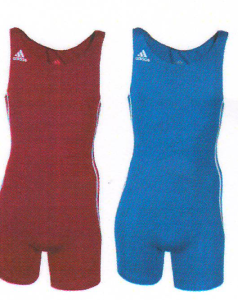 Divi cīņas triko komplektā Adidas Wrestling Twin PackPraktisks komplekts jaunajiem cīkstoņiem. Komplekts sastāv no diviem dažādu krāsu (sarkans un zils) triko no auduma ar tehnoloģiju climate, kura nodrošina sausuma un komforta sajūtu visa treniņa laikā. Šis audums ātri un efektīvi novada mitrumu no ādas virsmas, nodrošinot komfortablu mikroklimatu. Plats izgriezums un palielināti piedurkņu izgriezumi.Triko izmēri – jābūt pieejamiem visiem izmēriem.Sastāvs: 91 % poliesters, 9% elastāns. Atbilst UWW Pasaules un Eiropas čempionātu noteikumiem.Cīņas triko izmēri: no XS-1, S-2, M-5, L-3, XL-213 kompl.2.Cīņas triko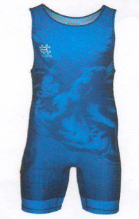 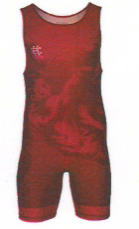 Divi cīņas triko komplektā Extreme Hobby Wrestling M KidsPraktisks komplekts jaunajiem cīkstoņiem. Komplekts sastāv no diviem dažādu krāsu (sarkans un zils) triko no auduma ar tehnoloģiju climate, kura nodrošina sausuma un komforta sajūtu visa treniņa laikā. Šis audums ātri un efektīvi novada mitrumu no ādas virsmas, nodrošinot komfortablu mikroklimatu. Plats izgriezums un palielināti piedurkņu izgriezumi.Triko izmēri – jābūt pieejamiem visiem izmēriem.Sastāvs: 91 % poliesters, 9% elastāns. Atbilst UWW Pasaules un Eiropas čempionātu noteikumiem.Cīņas triko izmēri: no XS-1, S-2, XL-14 kompl.3.Cīņas trikoDivi cīņas triko komplektā Extreme Hobby Wrestling MPraktisks komplekts jaunajiem cīkstoņiem. Komplekts sastāv no diviem dažādu krāsu (sarkans un zils) triko no auduma ar tehnoloģiju climate, kura nodrošina sausuma un komforta sajūtu visa treniņa laikā. Šis audums ātri un efektīvi novada mitrumu no ādas virsmas, nodrošinot komfortablu mikroklimatu. Plats izgriezums un palielināti piedurkņu izgriezumi.Triko izmēri – jābūt pieejamiem visiem izmēriem.Sastāvs: 91 % poliesters, 9% elastāns. Atbilst UWW Pasaules un Eiropas čempionātu noteikumiem.Cīņas triko izmēri: no M-2, L-4, XL-5, XXL-213 kompl.Kam:Daugavpils Individuālo sporta veidu skolai, Kandavas iela 17a, Daugavpils, LV-5401Pretendenta nosaukums, Reģ. Nr.Adrese:Kontaktpersona, tās tālrunis, fakss un e-pasts:Datums:Pretendenta Bankas rekvizīti:Nr.p.k.NosaukumsAprakstsMērvienībaCena bez PVN1.Cīņas trikoDivi cīņas triko komplektā Adidas Wrestling Twin PackPraktisks komplekts jaunajiem cīkstoņiem. Komplekts sastāv no diviem dažādu krāsu (sarkans un zils) triko no auduma ar tehnoloģiju climate, kura nodrošina sausuma un komforta sajūtu visa treniņa laikā. Šis audums ātri un efektīvi novada mitrumu no ādas virsmas, nodrošinot komfortablu mikroklimatu. Plats izgriezums un palielināti piedurkņu izgriezumi.Triko izmēri – jābūt pieejamiem visiem izmēriem.Sastāvs: 91 % poliesters, 9% elastāns. Atbilst UWW Pasaules un Eiropas čempionātu noteikumiem.Cīņas triko izmēri: no XS-1, S-2, M-5, L-3, XL-213 kompl.2.Cīņas trikoDivi cīņas triko komplektā Extreme Hobby Wrestling M KidsPraktisks komplekts jaunajiem cīkstoņiem. Komplekts sastāv no diviem dažādu krāsu (sarkans un zils) triko no auduma ar tehnoloģiju climate, kura nodrošina sausuma un komforta sajūtu visa treniņa laikā. Šis audums ātri un efektīvi novada mitrumu no ādas virsmas, nodrošinot komfortablu mikroklimatu. Plats izgriezums un palielināti piedurkņu izgriezumi.Triko izmēri – jābūt pieejamiem visiem izmēriem.Sastāvs: 91 % poliesters, 9% elastāns. Atbilst UWW Pasaules un Eiropas čempionātu noteikumiem.Cīņas triko izmēri: no XS-1, S-2, XL-14 kompl.3.Cīņas trikoDivi cīņas triko komplektā Extreme Hobby Wrestling MPraktisks komplekts jaunajiem cīkstoņiem. Komplekts sastāv no diviem dažādu krāsu (sarkans un zils) triko no auduma ar tehnoloģiju climate, kura nodrošina sausuma un komforta sajūtu visa treniņa laikā. Šis audums ātri un efektīvi novada mitrumu no ādas virsmas, nodrošinot komfortablu mikroklimatu. Plats izgriezums un palielināti piedurkņu izgriezumi.Triko izmēri – jābūt pieejamiem visiem izmēriem.Sastāvs: 91 % poliesters, 9% elastāns. Atbilst UWW Pasaules un Eiropas čempionātu noteikumiem.Cīņas triko izmēri: no M-2, L-4, XL-5, XXL-213 kompl.                                                                                              Kopā:                                                                                              Kopā:                                                                                              Kopā:Vārds, uzvārds, amatsParaksts Datums